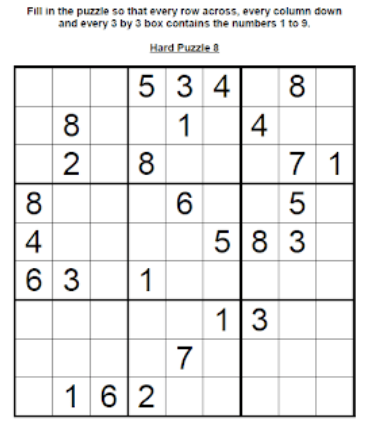 Character Profile Focussing on the characters in the books we read can help us to understand the story more clearly, realise the reasons behind how and why the story unfolds, and learn how authors use characters to develop the story plot.  As you read through the story you have chosen, think about and identify aspects revealed about the character you are profiling. Look at…. The words they say The thoughts they have and their feelings and emotions  Their actions How they respond and react to other characters and situations  Their skills and talents Their appearance Their character traits e.g. honest, forgiving, irresponsible, critical 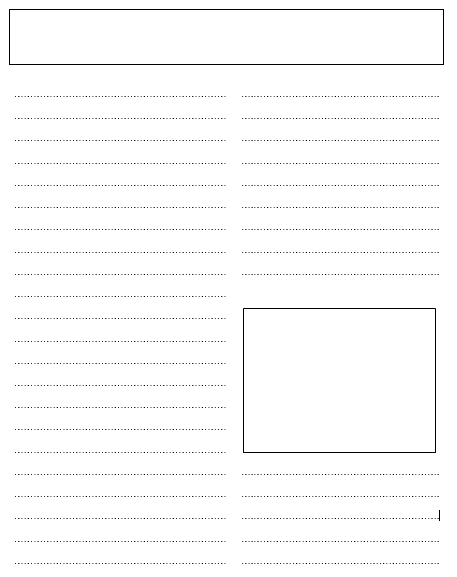 Game Instructions Name of Game: ____________________________________________ 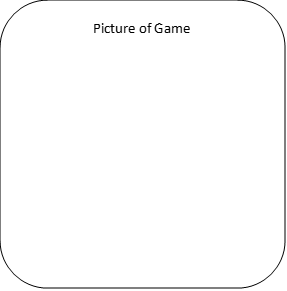 Aim of Game: ______________________________________________ __________________________________________________________________________________________________________________________________________Number of players required: __________________________________ How to play: (use numbers or bullet points to organise your writing. Include sentence starters like First, Next, Players, Carefully, Look out, Make sure….) _______________________________________________________________________________________________ _______________________________________________________________________________________________ _______________________________________________________________________________________________ _______________________________________________________________________________________________ _______________________________________________________________________________________________ _______________________________________________________________________________________________ _______________________________________________________________________________________________ _______________________________________________________________________________________________ _______________________________________________________________________________________________ _______________________________________________________________________________________________ Latin Root word spelling practice 1. Practice and apply your knowledge of root word spellings by completing a spelling pyramid for each of the following words.  audiencebenefactorcircumference dictatormanufacturefractureprejudicetransportationinscriptiondestruction You can use the reverse of this sheet or additional paper at home to complete the pyramids.  2. Now write a sentence for each word which demonstrates you understand its meaning. 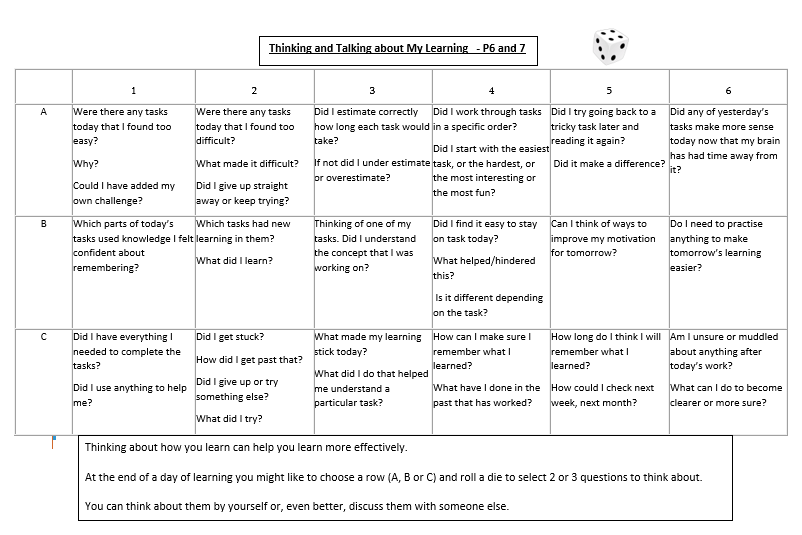 Literacy and EnglishRead for 30 mins each day. Character Profile – choose an interesting character from the book you are reading. Look closely at what they say and do, and how the author reveals their personalities. Complete the Character Profile sheet. Numeracy and Mathematics - Aim for OneRoll two dice to create a decimal with 2 decimal places e.g. dice one = 3, dice two = 7, starting number = 0.37.  What would you have to add to this number to make 1?  Can you work it out another way to check your answer is correct?  Roll and repeat…Challenge:  Use the method above to make 2 numbers.  If you had both of them what more (or less!) would you still need to make 1?Health and WellbeingPreparing for Change. What can help us prepare for changes and challenges that may lie ahead? Think about a particular change and create an action plan for how to best prepare for and cope with this change.Literacy and EnglishJournalism - choose a news event you are interested in, past or present, and compose a news article that shares the news with the public. For example - Messi Leaves Barca, Bake Off Winner Crowned, Lockdown for Britain. Use the News Article sheet to help.Numeracy and Mathematics - Decimal AdditionMake 2 numbers, each with 2 decimal places e.g. 2.89 and 4.02 (you can roll dice to make if you want).  What is the total of your two numbers?  What would you need to add on to get from the smaller one to the larger one?  Can you work it out another way to check your answers?Challenge: Can you find the total of 3 numbers?  Can you find the total of numbers with more decimal places e.g. 5.432 + 0.049?STEMBlast off to space! Watch how the Earth looks from space, what do you see? https://www.youtube.com/watch?v=EEIk7gwjgIMThink about what you know about space and find out 5 new facts.Literacy and EnglishWatch an episode of Newsround or the 6 O’clock News on TV. What are the 3 main stories? What important information was the viewer supposed to understand?  Do you think the information was clear? Why do you think this? Share your thoughts with an adult at home.Numeracy and Mathematics – Cricket CalculationIn cricket, runs are scored in singles (1 run), fours or sixes.  A batsman has built a score of 27. Find all the ways in which he could have scored these runs, e.g. – 3 sixes, 2 fours and 1 single.Challenge:  Can you find a number of runs that can be made more than 10 ways?Expressive ArtsWrite your name in bubble writing or graffiti, for each letter write down a quality you have. For example, ADAM, A stands for artistic. Try the graffiti tutorial below for inspiration: http://www.drawingteachers.com/how-to-draw-graffiti-letters-write-your-name-in-graffiti.htmlLiteracy and EnglishGame Instructions - Design a set of clear instructions that teach people how to play your favourite game. Before you write, make notes while playing the game (if possible) so you don’t miss out key info. Use the Game Instructions sheet to help organise your writing.Numeracy and Mathematics – What's the Chance?Get a coin or a dice.  What is the probability (chance) of each outcome e.g. what is the probability of rolling a 5 on a dice?  Now toss the coin or roll the dice 100 times.  Did you get what you expected?Challenge: Try rolling two dice.  What are the probabilities of rolling the totals 1 to 12?  Now roll the two dice 100 times.  Did what you predict happen?Social StudiesLook at the labels on the food that you eat. Are any from countries that are far away? Find out how many miles your food has travelled and see if there are more local alternatives e.g. British apples instead of South African. Literacy and EnglishLatin Root Words – Many words in our language are based on root words from other languages. Practise your spelling of some of the trickier words using Pyramid Spelling. Use the Latin words worksheet. Puzzle - SudokuComplete the Sudoku puzzle over the page. Health and WellbeingHelp around the house by choosing a chore to complete for the week. Set a time to complete your chores to help you stay focused.Character Name: Character Name: Book: Book: Examples and Quotations  What this tells us about the character  Page No. The words they say Their thoughts/ feelings/actions Their character traits and personality  